   Základní škola Mohelnice, Vodní 27, 789 85 Mohelnice  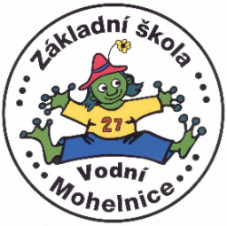 PŘIHLÁŠKA ŽÁKA 2. STUPNĚKE VZDĚLÁVACÍM AKTIVITÁM OD 8. 6. 2020 DO KONCE ŠKOLNÍHO ROKUZávazně přihlašujeme svého syna/dceru                                                            ze třídy                      	 , narozen(a)                                   k dobrovolné účasti při výuce od 8. 6. 2020Podmínky průběhu výuky:konzultační hodiny budou realizovány ve skupinkách v maximálním počtu 15 žákůbudou pro každý ročník organizovány 1 den v týdnu od 8.00 do 14.00 (po přihlášení se docházka považuje za povinnou, nepřítomnost žáka bude evidována a musí být řádně omluvena)vzdělávací aktivity budou zaměřeny na objasnění a upevnění učiva, zadání samostatného učení, odevzdání učebnic, socializační aktivity, třídnické hodinyžák je povinnen dodržovat stanovená hygienická pravidla (na den minimálně 2 roušky a sáček na uložení roušky, používání dezinfekčních prostředků, nasazení roušky při každém opuštění učebny, dodržování odstupů, aj…), pokud žák opakovaně poruší stanovená hygienická opatření a pokyny zaměstnanců školy, bude z výuky vyřazenžák má možnost si na daný den přítomný ve škole přihlásit svačinku a oběd ve školní jídelně zájem o svačinku ze školní jídelny pro svého syna/dceru	ANO – NE (zakroužkujte)zájem o oběd ze školní jídelny pro svého syna/dceru	ANO – NE (zakroužkujte)	(případné změny je nutno konzultovat ve školní jídelně)Vyplněnou přihlášku a čestné prohlášení podepsané zákonným zástupcem odevzdá žák třídnímu učiteli při prvním příchodu do školy.Organizace vzdělávacích aktivit žáků ve škole (zařazení žáka do skupiny, rozvrh konzultačních hodin v daný den) bude zaslána e-mailem po vyhodnocení přihlášek nejpozději do pátku 5. 6. 2020.Souhlasím 							 s výše uvedenými podmínkami.jméno a příjmení zákonného zástupceDne                                                                                                                             	                                           Podpis zákonného zástupce